СОБРАНИЕ ПРЕДСТАВИТЕЛЕЙ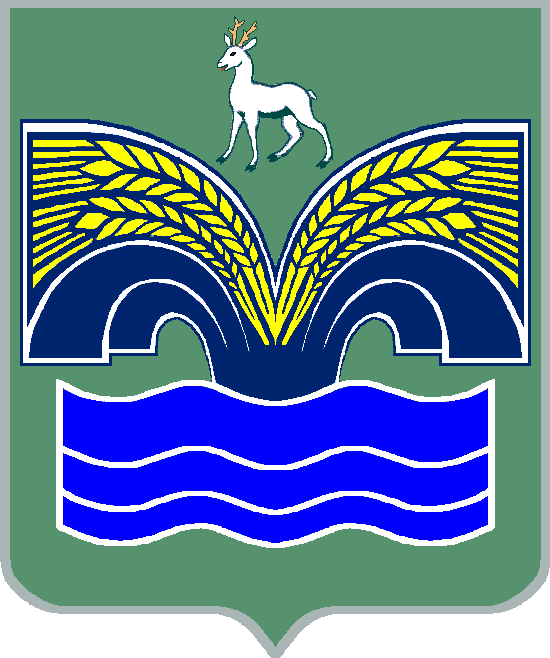 СЕЛЬСКОГО ПОСЕЛЕНИЯ КРАСНЫЙ ЯРМУНИЦИПАЛЬНОГО РАЙОНА КРАСНОЯРСКИЙСАМАРСКОЙ ОБЛАСТИТРЕТЬЕГО СОЗЫВАРЕШЕНИЕот   « 04» августа 2020 года № 33Об исполнении бюджета сельского поселения Красный Яр муниципального района Красноярский Самарской областиза 1 квартал 2020 года.            Рассмотрев утвержденный постановлением администрации сельского поселения Красный Яр  муниципального района Красноярский Самарской области от 03.08.2019г.  № 232  «Отчёт об исполнении бюджета сельского поселения Красный Яр муниципального района Красноярский Самарской области за 1 квартал  2020 года», руководствуясь Уставом сельского поселения Красный Яр, Положением о бюджетном устройстве и бюджетном процессе в сельском поселении Красный Яр муниципального района Красноярский Самарской области, Собрание представителей сельского поселения Красный Яр РЕШИЛО: 1. Отчёт об исполнении бюджета сельского поселения Красный Яр муниципального района Красноярский Самарской области за 1 квартал  2020 года принять к сведению.  2. Опубликовать настоящее решение в газете «Планета Красный Яр» и разместить на официальном сайте администрации сельского поселения Красный Яр в сети Интернет http://www.kryarposelenie.ru.3. Настоящее решение вступает в силу с момента его официального опубликования.УТВЕРЖДЕНПостановлением администрации сельского поселения Красный Яр от  03.08.2019г.  № 232Отчёт об исполнении бюджета сельского поселения Красный Яр муниципального района Красноярский  Самарской области за 1 квартал 2020 года                                                                                                                                              Таблица 1Объем поступлений доходов по основным источникам сельского поселения Красный Яр на 2020 год	                                                                                                                                       Таблица 2Ведомственная структура расходов  бюджета поселения на  1 квартал 2020 год.                                                                                                                                                Таблица 3Источники внутреннего финансирования дефицита местного бюджета на 1 квартал 2020 годПредседательСобрания представителейсельского поселения Красный Яр муниципального района Красноярский Самарской области_______________ А.С. ЕриловГлавасельского поселения Красный Яр муниципального районаКрасноярский Самарской области_____________ А.Г. БушовКод бюджетной классификацииНаименование доходаПлан на 2020год (тыс.руб.)Исполнение  за 1 квартал 2020                          года(тыс.руб.)000 100 00000 00 0000 000Налоговые и неналоговые доходы73 19916 510000 101 00000 00 0000 000Налоги на прибыль, доходы26 5005 498000 101 02000 01 0000 110Налог на доходы физических лиц26 5005 498000 103 00000 00 0000 000Налоги на товары (работы,услуги),реализуемые на территории Российской Федерации6 9411 679000 103 02200 01 0000 110Акцизы по подакцизным товарам (продуктам), производимым на территории Российской Федерации6 9411 679000 103 02230 01 0000 110Доходы от уплаты акцизов на дизельное топливо, подлежащие распределению между  бюджетами субъектов Российской Федерации и местными бюджетами с учетом дифференцированных нормативов отчислений  в местные бюджеты2 515762000 103 02240 01 000 110Доходы от уплаты акцизов на моторные масла для дизельных и (или) карбюраторных (инжекторных) двигателей, подлежащие распределению между  бюджетами субъектов Российской Федерации и местными бюджетами с учетом установленных дифференцированных нормативов отчислений  в местные бюджеты175000 103 02250 01 0000 110Доходы от уплаты акцизов на автомобильный бензин, подлежащие распределению между  бюджетами субъектов Российской Федерации и местными бюджетами с учетом дифференцированных нормативов отчислений  в местные бюджеты4 8771 069000 103 02260 01 0000 110Доходы от уплаты акцизов на прямогонный бензин, подлежащие распределению между бюджетами субъектов Российской Федерации и местными бюджетами с учетом установленных дифференцированных нормативов отчислений в местные бюджеты-468-157 000 105 00000 00 0000 000Налоги на совокупный доход5323000 105 03000 01 0000 000Единый сельскохозяйственный налог5323000 106 00000 00 0000 000Налоги на имущество38 0008 833000 106 01000 00 0000 110Налог на имущество физических лиц9 000461000 106 06000 00 0000 110Земельный налог29 0008 372000 111 00000 00 0000 000Доходы от использования имущества, находящегося в государственной и муниципальной собственности1 025199000 111 05035 10 0000 120Доходы от сдачи в аренду имущества, находящегося в оперативном управлении органов управления сельских поселений и созданных ими учреждений (за исключением имущества муниципальных бюджетных и автономных учреждений)1 025193000 111 05075 10 0000120Доходы от сдачи в аренду имущества, составляющего казну сельских поселений (за исключением земельных участков) 06000 113 00000 00 0000 000Доходы от оказания платных  услуг (работ) и компенсации  затрат государства590139000 113 01000 00 0000 130Доходы от оказания платных услуг (работ)590139000 116 00000 00 0000 000Штрафы, санкции, возмещение ущерба0,0118000 117 00000 00 0000 000Прочие неналоговые доходы9021000 117 05000 00 0000 180Прочие неналоговые доходы9021000 200 00000 00 0000 000Безвозмездные поступления18 199388000 202 00000 00 0000 000Безвозмездные поступления от других бюджетов бюджетной системы Российской Федерации16 1990000 202 10000 00 0000 150Дотации бюджетам бюджетной системы Российской Федерации3190000 202 20000 00 0000 150Субсидии бюджетам субъектов Российской Федерации (межбюджетные субсидии)15 8800000 202 25576 10 0000 150Субсидии бюджетам сельских поселений на обеспечение комплексного развития сельских территорий15 8800000 207 05020 10 0000 150Поступления от денежных пожертвований, предоставляемых физическими лицами получателям средств бюджетов сельских поселений2000,0469000 219 00000 00 0000 150Возврат остатков субсидий, субвенций и иных межбюджетных трансфертов, имеющих целевое назначение, прошлых лет081Всего доходов:91 39816 898КодНаименование главного распорядителя средств бюджета поселенияРазделПодразделЦелевая статья расходовВид расходовПлан на год (тыс.руб.)Исполнение за 1 полуго-дие(тыс. руб.)364Администрация сельского поселения Красный Яр муниципального района  Красноярский Самарской области17 2002 780364Общегосударственные вопросы0117 2002 780364Функционирование высшего должностного лица субъекта Российской Федерации и муниципального образования0102995137364Непрограммные направления расходов бюджета поселения01029800000000995137364Расходы на выплаты персоналу государственных муниципальных)  органов01029800000000120995137364Функционирование Правительства Российской Федерации, высших исполнительных органов государственной власти субъектов Российской Федерации, местных администраций010414 4852 621364Непрограммные направления расходов бюджета поселения0104980000000014 4852 621364Расходы на выплаты персоналу государственных (муниципальных) органов010498000000001208 2001 368364Иные закупки товаров, работ и услуг для обеспечения государственных (муниципальных нужд) 010498000000002406 0961 368364Иные межбюджетные трансферты01049800000000540850364Уплата налогов, сборов и иных платежей0104980000000085030046364Обеспечение деятельности финансовых, налоговых и таможенных органов и органов финансового (финансово-бюджетного) надзора01063570364Непрограммные направления расходов бюджета поселения010698000000003570364Иные межбюджетные трансферты010698000000005403570364Обеспечение проведения выборов и референдумов01076000364Непрограммные направления расходов бюджета010798000000006000364Специальные расходы010798000000008806000364Резервные фонды011150,00,0364Непрограммные направления расходов бюджета поселения0111980000000050,00,0364Резервные средства0111980000000087050,00,0364Другие общегосударственные вопросы0113713 22364Непрограммные направления расходов бюджета поселения0113 9800000000713 22364Иные закупки товаров, работ и услуг для обеспечения государственных (муниципальных нужд)0113980000000024022222364Иные межбюджетные трансферты011398000000005404190364Национальная безопасность и правоохранительная деятельность033500364Обеспечение пожарной безопасности031050,00,0364Непрограммные направления расходов бюджета поселения0310980000000050,00,0364Иные закупки товаров, работ и услуг для обеспечения государственных (муниципальных нужд) 0310980000000024050,00,0364Другие вопросы в области национальной безопасности и правоохранительной деятельности03143000364Непрограммные направления расходов бюджетов  поселений МР Красноярский0314 98000000003000364Закупка товаров , работ и услуг для муниципальных нужд031498000200003000364Иные закупки товаров, работ и услуг для обеспечения государственных (муниципальных ) нужд03149800020000240500364Иные межбюджетные трансферты031498000000005402500364Национальная экономика046 9411 907364Дорожное хозяйство (дорожные фонды)04096 9411 907364Расходы на выплаты персоналу казенных учреждений040901000000001101 700701364Иные закупки товаров, работ и услуг для обеспечения государственных (муниципальных нужд)040901000000002405 2411 206364Жилищно-коммунальное хозяйство0552 3566 554364Жилищное хозяйство0501160,00364Непрограммные направления расходов бюджета поселения05019800000000850160,00364Благоустройство050335 8454 283364Непрограммные направления расходов бюджета поселения0503980000000035 8454 283364Иные закупки товаров, работ и услуг для муниципальных нужд (уличное освещение)0503980000000024014 0004 283364Иные межбюджетные трансферты05039800000000  54021 8450364Другие вопросы в области жилищно-коммунального хозяйства050516 3512 271364Непрограммные направления расходов бюджета поселения0505980000000016 3512 271364Расходы на выплаты персоналу казенных учреждений0505980000000011012 7921 408364Иные закупки товаров, работ и услуг для обеспечения государственных (муниципальных нужд)050598000000002403 359701364Уплата налогов, сборов и иных платежей05059800000000850200162364Образование07400,019364Молодежная политика и оздоровление детей0707400,019364Непрограммные направления расходов бюджетов поселений МР Красноярский07   079800000000400,019364Иные закупки товаров, работ и услуг для обеспечения государственных (муниципальных нужд) 07079800000000240400,019364Культура, кинематография0813 5004 183364Культура080113 5004 183364Расходы на выплаты персоналу казенных учреждений080198000000001108 2002 001364Иные закупки товаров, работ и услуг для обеспечения государственных (муниципальных нужд)080198000000002405 0002 164364Уплата налогов, сборов и иных платежей0801980000000085030018364Социальная политика1030046364Пенсионное обеспечение100130046364Непрограммные направления расходов бюджета поселения1001980000000030046364Публичные нормативные социальные выплаты гражданам1001980000000031030046364Физическая культура и спорт11350206364Массовый спорт1102350206364Непрограммные направления расходов бюджета поселения11029800000000350206364Иные закупки товаров, работ и услуг для обеспечения государственных (муниципальных нужд) 11029800000000240350206Итого:91 39715 695Код администратораКод источника финансированияНаименование кода группы, подгруппы, статьи, вида источника финансирования дефицита бюджета, кода классификации операций сектора  муниципального управления, относящихся к источникам финансирования дефицита местного бюджетаПлан на год (тыс.руб.)Исполнение  за 1 полуго-дие (тыс.руб.)36401000000000000000Источники  финансирования дефицита бюджета0-1 20436401050000000000000Изменение остатков средств на счетах по учету средств бюджета0-1 20436401050000000000500Увеличение остатков средств бюджета-91 398-16 95936401050200000000500Увеличение прочих остатков средств бюджета-91 398-16 95936401050201000000510Увеличение прочих остатков денежных средств бюджета-91 398-16 95936401050201100000510Увеличение прочих остатков денежных средств бюджетов поселений-91 398-16 95936401050000000000600Уменьшение остатков средств бюджета91 39815 75536401050200000000600Уменьшение прочих остатков средств бюджета91 39815 75536401050201000000610Уменьшение прочих остатков денежных средств бюджетов91 39815 75536401050201100000610Уменьшение прочих остатков денежных средств  бюджетов поселений91 39815 755